Safe Shop Window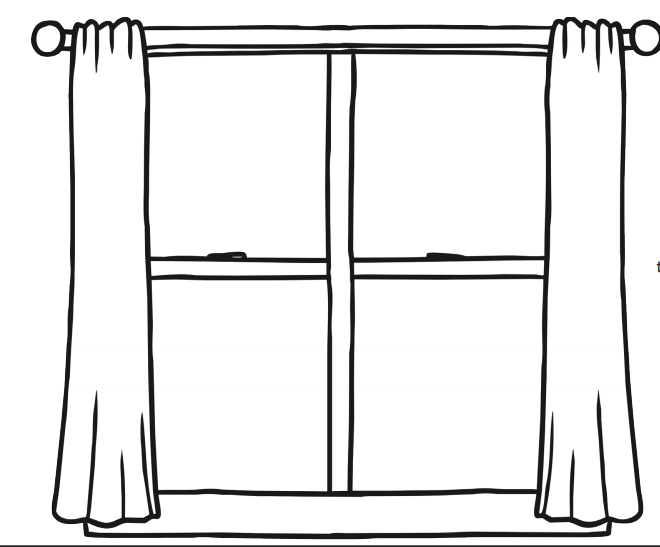 